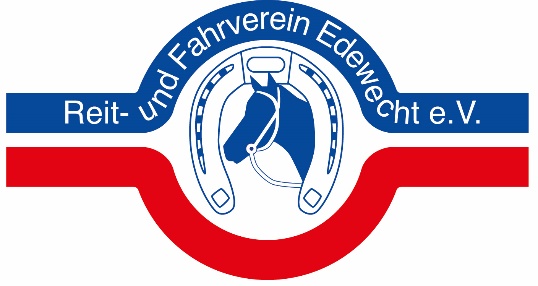 Registrierung auf der WartelisteHinweis: Die ca. 55 Reitunterrichtsplätze pro Woche auf den Schulponys sind derzeit alle belegt. Die Wartezeit beträgt nicht selten über 1 Jahr, da erst andere Reitschüler/innen aufhören oder in die nächste Gruppenstufe aufsteigen müssen, bevor neue Reitschüler/innen aufgenommen werden können.Vor- und Nachname des Kindes/ ReitersGeburtsmonat und GeburtsjahrTelefonnummer zur Kontaktaufnahme (gerne Handy)Reiterliche VorerfahrungenBitte alle passenden Punkte ankreuzenKeine Pferd führenPferd putzenPferd satteln und trensenVoltigierenGeführtes Reiten (am Strick)Reiten an der LongeReiten in der Abteilung (hintereinander her)Eigenständiges Reiten (ohne Abteilung)Reiten auf dem Reitplatz/in der ReithalleReiten im GeländeReiten mit SattelReiten ohne Sattel / mit GurtSchrittTrabGaloppLeichttrabenReiten von HufschlagfigurenZeitraum der VorerfahrungenBitte alle passenden Punkte ankreuzenGelegentlichWöchentlichUnter 1 JahrZwischen 1 und 3 JahrenÜber 4 JahreInteresse besteht an folgenden AngebotenWöchentlicher ReitunterrichtFerienkurseBeidesSonstige AnmerkungenWie sind Sie auf uns aufmerksam geworden?EmpfehlungInternet/ HomepageFacebookInstagramSonstiges: Ich wünsche einen Anruf für weitere InformationenNein, ich habe erstmal keine Fragen mehrJa, obwohl ich die Homepage aufmerksam gelesen habe, habe ich noch Fragen